INDICAÇÃO Nº 3935/2018Sugere ao Poder Executivo Municipal e aos órgãos competentes, para que proceda com estudos visando garantir a pavimentação da Rua Jaguariúna, no Jardim Santa Rosa. Excelentíssimo Senhor Prefeito Municipal, Nos termos do Art. 108 do Regimento Interno desta Casa de Leis, dirijo-me a Vossa Excelência para sugerir que, por intermédio do Setor competente, para que proceda com estudos visando garantir a pavimentação da Rua Jaguariúna, no Jardim Santa Rosa.Justificativa:Desde o lançamento do Jardim Santa Rosa, a Rua Jaguariúna possui um trecho sem pavimentação, prejudicando os moradores que reclamam há mais de 20 anos da situação em questão e que reivindicam que o dinheiro do imposto por eles pago, seja investido nessa questão.  Desta forma, visando garantir a segurança dos moradores e pedestres, venho de maneira respeitosa, requerer que o Senhor Prefeito Municipal, atenda a este pedido como forma de respeito e garantia à dignidade dos cidadãos.Palácio 15 de Junho - Plenário Dr. Tancredo Neves, 27 de julho de 2018.Antonio Carlos RibeiroCarlão Motorista-vereador-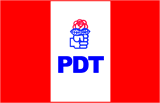 